
	На основу члана 53. став 2. Закона о уређењу судова и чл. 45, 46, 47. и 48. Судског пословника, председник Привредног апелационог суда Јасминка Обућина, доноси:ИЗМЕНУ И ДОПУНУ ГОДИШЊЕГ РАСПОРЕДА ПОСЛОВА СУДИЈА У ПРИВРЕДНОМ АПЕЛАЦИОНОМ СУДУ ЗА 2023. ГОДИНУ   I Су 2/22-214 од 30.11.2022. ГОДИНЕ СА ИЗМЕНАМА I Су 2/23-4 од 10.01.2023. ГОДИНЕ, I Су 2/23-35 од 22.02.2023. ГОДИНЕ,  I Су 2/23-52 ОД 27.03.2023. године и I Су 2/23-95 од 17.05.2023. годинеIОдељак I, тачка 3)  мења се и гласи: „За заменике председника суда одређују се судије:а) Ђорђе Јовановићб) Татјана Ђурица  в) Никола Ивчевски.“Одељак I, тачка 4) мења се и гласи:“ У случају одсутности или спречености председника суда, истог замењује судија Ђорђе Јовановић“.Одељак I, тачка 5) мења се и гласи:“ У случају спречености заменика Ђорђа Јовановића поступа заменик Татјана Ђурица“.Одељак I, тачка 6) мења се и гласи:“ У случају спречености заменика Ђорђа Јовановића и  Татјане Ђурице поступа заменик Никола Ивчевски“.Одељак I, тачка 7) мења се и гласи:“ Заменик Ђорђе Јовановић поступа по примедбама и притужбама на рад судија првостепених привредних судова и председника судова, као и по притужбама на рад судија Привредног апелационог суда и поступа по ургенцијама“.Одељак I, тачка 8) мења се и гласи:“ За реализацију Програма решавања старих предмета у Привредном апелационом суду одређује се судија Татјана Влаисављевић“.Одељак I, тачка 9) мења се и гласи:„На пословима судске управе распоређени су запослени: a)  Вера Кресоја – секретар суда, коју замењује у одсуству Јасна Марић.б) Јасна Марић, судијски помоћник председника суда и PR Привредног апелационог суда поступа по захтевима за давање информација од јавног значаја и лице је за заштиту података о личностив) Виолета Перић, технички секретар судаг) Ана Бранковић, записничар у судској управи“Одељак III, тачка 1)  мења се и гласи:„У Одељењу за привредне спорове поступају судије: Обућина ЈасминкаВасић АлександарВиденовић СлободанкаВлаисављевић ТатјанаВуковић ГорданаВуковић ЉиљанаВулевић ВеснаГитарић МирјанаГоравица БраниславаДимитрић ЗлатанДраговић ДраганЂорђевић МилаЂурица ТатјанаЂуровић СветланаЂурђевић ЈасминаЖерајић БранкаЖивковић МајаИвчевски НиколаИлић СнежанаЈовановић ЂорђеЈовановић ЈеленаКордић ЈованМеденица МаријаМилановић-Траиловић МилицаМиловановић ЉиљанаНиколић МладенПоповић Александра Поповић ТијанаСавић ГоранСекулић ДанијелаСмиљанић ВерицаСпаховић ИванкаСуботић БиљанаТодоровић ВеснаТуцаков ЗорицаЋојбашић Дејан“Одељак  III, тачка 3),  а) мења се и гласи:„ЗА ПРЕДМЕТЕ СТАТУСНОГ КАРАКТЕРА, у која спадају спорови поводом приватизације, примене Закона о предузећима и Закона о привредним друштвима, као и других прописа који се односе на организацију и статус правних лица, па и онда када су једна или обе странке банке и (или) када у предмету постоји страни елемент. У ове спорове спадају и спорови поводом уписа у регистар, поводом заштите фирме, пословног имена, као и ванпарнични поступци по Закону о привредним друштвима и другим прописима статусног карактера.У СТАТУСНИМ, ПАРНИЧНИМ И ВАНПАРНИЧНИМ ПРЕДМЕТИМА И ПРЕДМЕТИМА ПРИВРЕМЕНИХ МЕРА поступају судије:Милица Милановић ТраиловићИванка СпаховићГордана ВуковићЈелена ЈовановићБиљана СуботићМирјана ГитарићГоран Савић“Одељак  III, тачка 3),  б) мења се и гласи:„СПОРОВИ ИЗ ОБЛАСТИ БАНКАРСТВА у која спадају спорови из банкарског пословања у којима је бар једна странка банка, па и кад постоји страни елемент.У БАНКАРСКИМ СПОРОВИМА, У ПАРНИЧНИМ И ВАНПАРНИЧНИМ ПРЕДМЕТИМА И ПРЕДМЕТИМА ПРИВРЕМЕНИХ МЕРА поступају судије:Бранислава ГоравицаДејан ЋојбашићЂорђе Јовановић Драган ДраговићЉиљана МиловановићЈован Кордић Маја ЖивковићТијана ПоповићМарија Меденица“Одељак  III, тачка 3),  г) мења се и гласи:„У СПОРОВИМА РАДИ ЗАШТИТЕ ИНТЕЛЕКТУАЛНЕ СВОЈИНЕ, У ПАРНИЧНИМ, ВАНПАРНИЧНИМ ПРЕДМЕТИМА, ПРЕДМЕТИМА ПРИВРЕМЕНИХ МЕРА И ПРЕДМЕТИМА ПРИВРЕМЕНИХ МЕРА, поступају судије:Татјана ВлаисављевићСнежана ИлићВесна ВулевићВерица СмиљанићВесна ТодоровићБранка Жерајић“Одељак  III, тачка 3),  д) мења се и гласи:„У СТЕЧАЈНИМ И ЛИКВИДАЦИОНИМ ПРЕДМЕТИМА у које спадају предмети стечаја, принудног поравнања, реорганизације и ликвидације, поступају судије:1. Јасминка Обућина2. Татјана Ђурица3. Никола Ивчевски4. Слободанка Виденовић5. Мила Ђорђевић6. Јасмина Ђурђевић“У одељку IV под 1) а) 1) брише се „Снежана Стојановић“ и уписује се  „Ђорђе Јовановић“.У одељку IV под 1) в) 3) брише се „Снежана Стојановић“ и уписује се  „Ђорђе Јовановић“.Одељак VI, тачка1) 2. веће)  мења се и гласи:„1. Милица Милановић Траиловић-председник већа  2. Јелена Јовановић-члан већа  3. Мирјана Гитарић-члан већа   4. Горан Савић-члан већа““Одељак VI, тачка1) 5. веће)  мења се и гласи:„1. Бранислава Горавица-председник већа  2. Ђорђе Јовановић-члан већа  3. Марија Меденица-члан већа“Одељак VI, тачка1) 6. веће)  мења се и гласи:„1. Дејан Ћојбашић-председник већа  2. Драган Драговић-члан већа  3. Тијана Поповић-члан већа“Одељак VI, тачка1) 7. веће)  мења се и гласи:1. Татјана Ђурица-преседник већа2. Слободанка Виденовић-члан већа3. Јасминка Обућина-без задужења предметаОдељак VI, тачка1) 11. веће)  мења се и гласи:„1. Весна Тодоровић-председник већа  2. Верица Смиљанић-члан већа  3. Бранка Жерајић-члан већа“Одељак VI, тачка 2) љ)  мења се и гласи: „Умањење задужења предметима за 20% има заменик председника суда, судија Ђорђе Јовановић“У одељку VI, тачка 2) н) 1)  брише се „Горан Савић“ и уписује се „Весна Тодоровић“Одељак VI, тачка 2) њ)  брише се „ Председник Привредног апелационог суда, Јасминка Обућина, не задужује се предметима, осим предмета делегација и предмета заштите права на суђење у разумном року и поступа у 7. већу као председник већа у сваком 4. предмету“.У одељку  XI, под а) 3) брише се „Снежана Стојановић“ и уписује се „Татјана Влаисављевић“Одељак  XII, мења се и гласи:а) Предмете који су решени у Одељењу за привредне спорове (парничне, ванпарничне и извршне) прегледаће судије:1. Јасминка Обућина2. Татјана Ђурица3. Никола Ивчевски4. Милица Милановић Траиловић5. Татјана Влаисављевић 6. Бранислава Горавица7. Младен Николић б) Ради праћења и уједначавања судске праксе и примене прописа одређују се координатори за предмете специјализованих већа, судије:1. За статусне спорове: судије Милица Милановић Траиловић и Иванка Спаховић 2. За банкарске спорове: судије Дејан Ћојбашић и Бранислава Горавица.3. За спорове са иностраним елементом: судије Младен Николић и Александар Васић.4. За предмете стечаја, ликвидације, принудног поравнања и реорганизације: судије Јасминка Обућина, Татјана Ђурица и Мила Ђорђевић.5. За спорове за заштиту интелектуалне својине: судијa Татјана Влаисављевић и Весна Тодоровић.6. За предмете поступања по захтевима за заштиту права за суђење у разумном року: председник суда Јасминка Обућина и судија Гордана Вуковић.7. За предмете извршења: судије Младен Николић и Јован Кордић.II	Годишњи  распоред   послова  у   Привредном  апелационом  суду  за  2023. годину I Су 2/22-214 од 30.11.2022. године  са изменама I Су 2/23-4 од 10.01.2023. године,  I Су 2/23-35 од 22.02.2023. године, I Су 2/23-52 од 27.03.2023. године  и I Су 2/23-95 од 17.05.2023. године  у свему осталом остаје неизмењен.	Предметна Измена годишњег распореда послова ступа на снагу 27.12.2023. године.ПОУКА О ПРАВНОМ ЛЕКУ:Судија може изјавити приговор на годишњи распоред послова у суду Високом савету судства, у року од три дана од дана саопштавања распореда послова у суду на седници свих судија или упознавања са годишњим распоредом послова у суду ако судија из оправданих разлога није присуствовао седници свих судија.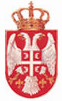 Република СрбијаПРИВРЕДНИ АПЕЛАЦИОНИ СУДI Су 2/23-18826.12.2023. годинеБ е о г р а дПРЕДСЕДНИК СУДАЈасминка Обућина